АДМИНИСТРАЦИЯ  ВЕСЬЕГОНСКОГО  РАЙОНАТВЕРСКОЙ  ОБЛАСТИПОСТАНОВЛЕНИЕг. Весьегонск28.12.2016										             № 456В соответствии с Порядком принятия решений о разработке муниципальных программ, формирования, реализации и проведения оценки эффективности реализации муниципальных программ в Весьегонском районе  Тверской области, утверждённом постановлением администрации района от 14.08.2013 № 473,п о с т а н о в л я ю:Утвердить муниципальную программу муниципального образования Тверской области «Весьегонский район» «Обеспечение правопорядка и безопасности населения Весьегонского района» на 2017 – 2019 годы (прилагается).Разместить настоящее постановление на официальном сайте муниципального образования Тверской области «Весьегонский район» в информационно-телекоммуникационной сети интернет. Настоящее постановление вступает в силу с 01.01.2017 и подлежит официальному опубликованию в газете «Весьегонская жизнь».Контроль за исполнением настоящего постановления возложить на заместителя главы администрации района Е.А. Живописцеву.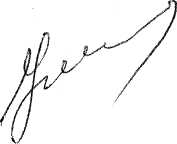 Глава администрации района                                         И.И. УгнивенкоУтвержденопостановлениемадминистрации Весьегонского района от  28.12.2016 № 456Муниципальная программа
муниципального образования Тверской области «Весьегонский район»«Обеспечение правопорядка и безопасности населения Весьегонского района» на 2017-2019 годыг. Весьегонск2017 г.Паспорт 
муниципальной программы муниципального образования Тверской области «Весьегонский район»«Обеспечение правопорядка и безопасности населения Весьегонского района»на 2017-2019 годы.Раздел I.
Общая характеристика сферы реализации программыПодраздел I.
Общая характеристика сферы реализации программы и прогноз ее развития1. Реализация программы направлена на повышение безопасности жизнедеятельности населения на территории Весьегонского района. В условиях сохранения высокого уровня преступности, опасных последствий дорожно-транспортных происшествий, высокой пожарной опасности, вероятности террористическихугроз, одной из важнейших задач при обеспечении национальной безопасности является повышение безопасности жизнедеятельности населения.Рассматривая перспективы развития ситуации в сфере реализации программы, следует учитывать, что возможно усиление влияния существующих и возникновение новых криминогенных факторов. К ним можно отнести рост инфляции, высокий уровень безработицы, задержку выплаты заработной платы, увеличение уровня социального неравенства, расширение маргинальных слоев, рост социальной напряженности.Прогнозируется, что в ближайшие 3-5 лет неблагоприятные криминогенные факторы продолжат проявлять себя усилением криминальной опасности для населения, увеличением количества преступлений, совершаемых в общественных местах, ростом отдельных видов преступлений как против собственности, так и против личности, криминальной алкоголизацией и наркотизацией населения, разрастанием коррупции.Подраздел II.
Перечень основных проблем 2.Криминогенная обстановка в Весьегонском районе сложная. За 10 месяцев  2016 года зарегистрировано 121 преступление, из них совершено 20 преступлений тяжкой и особо тяжкой категории. За двенадцать месяцев 2015 года на территории Весьегонского района было совершено 137 преступлений, из них тяжких и особо тяжких - 20  (в 2014 году - 28).В целом криминогенная обстановка в городе и районе контролируется. Определенный вклад в снижение уровня преступности вносит реализация муниципальной программы муниципального образования «Весьегонский район» «Обеспечение правопорядка и безопасности населения Весьегонского района» в 2014 - 2016 годах.Обстановка в общественных местах и на улицах города остаётся напряжённой, в 2016 году было зарегистрировано 36 преступлений в общественных местах (в 2015 году – 18 преступлений данного вида).Анализ преступности за 2015 год показывает, что большинство преступлений имущественного характера. По видам преступлений зарегистрировано 2 убийства (АППГ-0),  имущественные преступления:  47 краж чужого имущества, квартирных краж - 9, 1 грабёж.         Зарегистрировано одно преступление,  связанное с незаконной порубкой леса. Снизилось количество преступлений связанных с незаконным оборотом оружия  - 3 факта (2014 г - 5).Одной из причин высокого числа преступлений, совершаемых в общественных местах и на улицах, является низкое использование потенциала информационных технологий в охране общественного порядка, а также недостаточное использование потенциала добровольных формирований по охране общественного порядка.В целях оказания дальнейшего влияния на улучшение криминогенной обстановки, в рамках программы будет реализовываться подпрограмма 1, направленная на повышение правопорядка и общественной безопасности в Весьегонском районе.3. Проблема аварийности, связанной с автомобильным транспортом в последнее десятилетие приобрела особую остроту в связи с несоответствием дорожно-транспортной инфраструктуры потребностям общества и государства в безопасном дорожном движении, недостаточной эффективностью функционирования системы обеспечения безопасности дорожного движения и крайне низкой дисциплиной участников дорожного движения. Почти 90% всех дорожно-транспортных происшествий связаны с нарушениями Правил дорожного движения, утвержденных постановлением Совета Министров - Правительства Российской Федерации от 23.10.1993 N 1090 "О Правилах дорожного движения", водителями транспортных средств.В целях оказания  влияния на улучшение обстановки на дорогах, в рамках программы будет реализовываться подпрограмма 2, направленная на повышение уровня знаний правил дорожного движения у подростков.4. За 2016 год в Весьегонском районе несовершеннолетними и при их соучастии совершено два преступления, совершено 2 общественно опасных деяния. Все преступления носят имущественный характер.За 12 месяцев 2015 году так же было зарегистрировано 2 преступления, совершенных несовершеннолетними.  Количество несовершеннолетних, состоящихна учете в ПДН  и КДНиЗП, колеблется от 11 до 25.  Много правонарушений ежегодно совершают подростки, нарушая правила дорожного движения. Самое большое количество административных протоколовсоставляется на родителей несовершеннолетних детей за неисполнение родительских обязанностей.В целях оказания дальнейшего влияния на улучшение профилактической работы с несовершеннолетними, в рамках программы будет реализовываться подпрограмма 3, направленная на предупреждение и сокращение количества преступлений и правонарушений, совершаемых несовершеннолетними.5.Несмотря на то, что на протяжении ряда лет количество состоящих на учёте больных наркоманией не изменяется, анализ оперативной обстановки в сфере незаконного оборота наркотических средств и психотропных веществ на территории района свидетельствует о необходимости дальнейшей работы по противодействию незаконному обороту наркотиков, культивированию наркотикосодержащих растений, немедицинскому потреблению наркотиков.На диспансерном учете в ГБУЗ  «Весьегонская ЦРБ» состоит 10 человек, употребляющих наркотические средства, 7 из которых ранее судимые. В 2014 году на территории района выявлен1 факт незаконного хранения наркотических средств, в 2016 году было совершено 3 преступления в сфере незаконного оборота наркотиков. Ежегодно увеличивается количество правонарушений, совершаемых в состоянии алкогольного опьянения, как взрослыми, так и несовершеннолетними.За 12 месяцев 2015 года  42 преступлениясовершено в состоянии опьянения, что говорит о необходимости работы по борьбе с употреблением ПАВ.  Из 743 административных протоколов 422 - за появление в общественных местах в состоянии алкогольного опьянения, за распитие в общественных местах – 125.Подпрограмма 4 предусматривает мероприятия для дальнейшего противодействия распространению в Весьегонском районе наркомании и алкоголизма, предупреждения  правонарушений, связанных с наркоманией, совершенствования антинаркотической пропаганды, а так же пропаганды здорового образа жизни.6. Проблемы распространения терроризма и экстремизма становятся одними из ключевых факторов, угрожающих государственной целостности, и ведут к нестабильности в обществе. В Весьегонском районе до настоящего времени не было зарегистрировано преступлений экстремистской направленности, тем не менее, мероприятия по профилактике терроризма и экстремизма необходимы. Реализация в рамках программы подпрограммы 5 направлена на повышение безопасности населения от угроз терроризма и экстремизма. Решение проблем профилактики терроризма и экстремизма в рамках подпрограммы предусматривает участие органов государственной власти, органов местного самоуправления, религиозных организаций, общественных объединений и различных институтов гражданского общества.Подраздел III.
Основные направления решения проблем7. Вопросы повышения безопасности населения ежегодно находят свое отражение в посланиях Президента Российской Федерации Федеральному Собранию Российской Федерации.В 2010 году в послании Федеральному Собранию Российской Федерации Президент Российской Федерации обозначил необходимость решения проблем профилактики преступности в отношении несовершеннолетних и насилия в отношении детей. В послании также было подчеркнуто, что развитие российского общества невозможно без эффективного обеспечения национальной безопасности. Президентом Российской Федерации было отмечено, что на региональном уровне органы власти должны делать все, чтобы люди не боялись за свою жизнь и жизнь своих близких, не опасались потерять свое имущество.В своих предвыборных статьях и ежегодном послании Федеральному Собранию Российской Федерации в 2012 году Президент Российской Федерации подробно изложил планы государства на ближайшую и среднесрочную перспективу во всех направлениях жизни, в том числе и вопросах обеспечения безопасности. 8. Безопасность является важнейшим направлением в обеспечении комфортных условий жизни граждан. Ключевые задачи, которые стоят перед органами власти, - снижение уровня уличной преступности, уменьшение количества дорожно-транспортных происшествий, сокращение преступлений, совершенных подростками. Необходимо обеспечить безопасность населения в экстренных и чрезвычайных ситуациях, а также продолжить работу по организации добровольных народных дружин, и развитию добровольчества по решению вопросов обеспечения пожарной безопасности.Раздел II.
Цели программы9. Программа направлена на достижение цели "Повышение безопасности жизнедеятельности населения на территории Весьегонского района". Показатели цели программы:а) показатель 1 «Риск населения пострадать от внешних причин»;б) показатель 2 «Уровень преступности на территории Весьегонского района»;в) показатель 3 "Уровень первичной заболеваемости наркоманией".10. Значение показателей цели по годам реализации программы приводится в приложении к настоящей программе. Раздел III.
Подпрограммы11. Реализация программы осуществляется за счет выполнения следующих подпрограмм:а) Подпрограмма 1 "Повышение правопорядка и общественной безопасности в Весьегонском районе".б) Подпрограмма 2 "Повышение безопасности дорожного движения на территории Весьегонского района".в)Подпрограмма 3 "Профилактика безнадзорности и правонарушений несовершеннолетних".г) Подпрограмма 4 "Противодействие незаконному распространению и немедицинскому потреблению наркотиков, злоупотреблению алкоголем и табакокурениюв Весьегонском районе".д) Подпрограмма 5 "Повышение безопасности населения от угроз терроризма и экстремизма".Подраздел I.
Подпрограмма 1 "Повышение правопорядка и общественной безопасности в Весьегонском районе"Глава 1. Задачи подпрограммы12. Реализация подпрограммы осуществляется за счет решения задач:а) задача 1 "Развитие системы профилактики правонарушений в Весьегонском районе".Показатель 1 задачи "Уровень преступности в общественных местах".б) задача 2 "Межведомственное взаимодействие в целях профилактики правонарушений в Весьегонском районе»Показатель 1 задачи "Доля лиц, ранее осуждавшихся за совершение преступлений, в общей численности лиц, осуждённых на основании обвинительных приговоров, вступивших в законную силу".Показатель 2 задачи «Количество преступлений, совершенных несовершеннолетними на территории Весьегонского района»13. Значение показателей задач подпрограммы по годам реализации программы приводится в приложении к настоящей программе. Глава 2. Мероприятия подпрограммы14. Решение задачи 1 осуществляется за счет выполнения мероприятий:а) мероприятие «Обеспечение деятельности на территории Весьегонского района добровольных народных дружин по охране общественного порядка»Показатель 1 мероприятия «Количество  добровольных народных дружин по охране общественного порядка».б) административное мероприятие «Размещение информации на сайте Весьегонского района, касающейся вопросов правопорядка и общественной безопасности»Показатель 1 административного мероприятия «Количество публикаций на сайте»15. Решение задачи 2 осуществляется за счет выполнения мероприятий:а) мероприятие "Организация временного трудоустройства подростков в период летних каникул в образовательных организациях Весьегонского района".Показатель 1мероприятия "Количество  рабочих мест, созданных для временного трудоустройства подростков в образовательных организациях Весьегонского района".Организация временного трудоустройства подростков в период летних каникул в учреждениях культуры Весьегонского района"Показатель 1мероприятия "Количество  рабочих мест, созданных для временного трудоустройства подростков в учреждениях культуры Весьегонского района".б) административное мероприятие "Обеспечение деятельности межведомственной комиссии по предупреждению преступлений Весьегонского района".Показатель 1 административного мероприятия"Количество заседаний межведомственной комиссии по предупреждению преступлений Весьегонского района".Административное мероприятие выполняется Министерством образования Тверской области;в) мероприятие «Организация межведомственного взаимодействия с целью содействия в трудоустройстве лиц, состоящих на учёте в УИИ»Показатель 1 мероприятия «Профориентация и создание условий для получения контролируемой УИИ категорией граждан новых профессий с учётом ситуации на рынке труда в Весьегонском районе»;г) мероприятие «Проведение с участием субъектов профилактики круглых столов, направленных на предупреждение роста рецидивной преступности и её стабилизацию»Показатель 1 мероприятия «Количество организованных «круглых столов», направленных на предупреждение роста рецидивной преступности и её стабилизацию»;д) мероприятие «Организация цикла тематических материалов в СМИ, направленных на информирование населения об уровне взаимодействия субъектов профилактики в сфере противодействия правонарушениям и предупреждению рецидивной преступности на территории района».Показатель 1 мероприятия «Количество опубликованных в СМИ материалов, направленных на предупреждение роста рецидивной преступности и её стабилизацию».16. Значение показателей мероприятий задачи подпрограммы по годам реализации программы приводится в приложении к настоящей программе.Глава 3. Объем финансовых ресурсов, необходимый для реализации подпрограммы 1.17. Информация о финансовых ресурсах, необходимых для реализации подпрограммы в разрезе задач по годам реализации программы приводится в таблице 1.Таблица 1Подраздел II.
Подпрограмма 2 "Повышение безопасности дорожного движения на территории Весьегонского района"Глава 1. Задачи подпрограммы18. Реализация подпрограммы осуществляется за счет решения задач:а) задача 1 "Совершенствование системы предупреждения опасного поведения участников дорожного движения".Показатель задачи "Риск пострадать в дорожно-транспортных происшествиях на территории Весьегонского района";б) задача 2 "Профилактика дорожно-транспортных происшествий на территории Весьегонского района во взаимодействии с органами государственной власти, органами местного самоуправления, религиозными организациями, общественными объединениями и иными институтами гражданского общества".Показатель  задачи "Детский дорожно-транспортный травматизм на территории Весьегонского района";19. Значение показателей задач подпрограммы по годам реализации программы приводится вприложении к настоящей программе. Глава 2. Мероприятия подпрограммы20. Решение задачи 1 осуществляется за счет выполнения мероприятий:а) «Проведение классных часовпо предупреждению опасного поведения на дорогах»показатель мероприятия «Доля образовательных учреждений, где проводятся классные часы по предупреждению опасного поведения на дорогах».б) «Размещение информации на официальном сайте Весьегонского района, касающейся безопасности дорожного движения»показатель мероприятия «Количество публикаций на официальном сайте Весьегонского района»21. Решение задачи 2 осуществляется за счет выполнения мероприятий:а) мероприятие 2.1"Проведение районного этапа и обеспечение участия в региональном конкурсе "Безопасное колесо".Показатель 1 мероприятия "Количество общеобразовательных учреждений, принявших участие в региональном конкурсе".Выполнение мероприятия осуществляется путем направления команды школьников Весьегонского района, которая заняла первое место в районном конкурсе "Безопасное колесо", для участия в региональном конкурсе "Безопасное колесо". б) мероприятие 2.2 "Участие в акции "Внимание. Дети! Показатель 1 мероприятия «Численность учащихся первых классов общеобразовательных учреждений района, принявших участие в акции»в) административное мероприятие "Обеспечение деятельности межведомственной комиссии по обеспечению безопасности дорожного движения Весьегонского района".Показатель 1 административного мероприятия "Количество заседаний межведомственной комиссии по обеспечению безопасности дорожного движения Весьегонского района ".22. Значение показателей мероприятий задач подпрограммы по годам реализации программы приводится вприложениик настоящей программе.Глава 3. Объем финансовых ресурсов, необходимый для реализации подпрограммы 23. Информация о финансовых ресурсах, необходимых для реализации подпрограммы в разрезе задач по годам реализации программы приводится в таблице 2.Таблица 2Подраздел III.
Подпрограмма 3 " Профилактика безнадзорности и правонарушений несовершеннолетних в Весьегонском районе"Глава 1. Задачи подпрограммы24. Реализация подпрограммы 3 связана с решением следующих задач:Задача 1. «Развитие муниципальной системы профилактики безнадзорности и правонарушений несовершеннолетних во взаимодействии с органами государственной власти,  общественными объединениями и иными институтами  гражданского общества».Задача 2"Совершенствование реабилитационной работы с несовершеннолетними, находящимися в социально опасном положении".Задача 3. «Субвенции на реализацию государственных полномочий по созданию и организации деятельности комиссий по делам несовершеннолетних»Решение задачи 1 «Развитие муниципальной системы профилактики безнадзорности и правонарушений несовершеннолетних во взаимодействии с органами государственной власти,  общественными объединениями и иными институтами  гражданского общества» оценивается с помощью следующих показателей:а) «Количество молодежных  организаций, привлеченных для проведения информационно-пропагандистской работы в сфере обеспечения правопорядка, профилактики правонарушений несовершеннолетних»;б) «Обеспечение координирующей роли комиссии по делам несовершеннолетних и защите их прав при администрации Весьегонского района в деятельности по профилактике безнадзорности и правонарушений несовершеннолетних»,в) «Доля общеобразовательных учреждений, охваченных информационно-пропагандистской деятельностью»;г) «Количество проведенных районных информационно-пропагандистских мероприятий»;д) «Количество заседаний комиссии по делам несовершеннолетних и защите их прав, в. т.ч. выездных»;е) «Количество межведомственных рейдов по профилактике безнадзорности»;ж) «Количество образовательных учреждений-участников районного конкурса»;з) «Привлечение к участию в конкурсе всех общеобразовательных учреждений».Решение задачи 2"Совершенствование реабилитационной работы с несовершеннолетними, находящимися в социально опасном положении" оценивается с помощью следующих показателей:а) «Доля несовершеннолетних, состоящих на учете в комиссии по делам несовершеннолетних, охваченных реабилитационными мероприятиями»;б) «Количество несовершеннолетних, находящихся в трудной жизненной ситуации, участников мероприятий»;в) «Доля семей, находящихся в социально опасном положении, охваченных реабилитационной работой»;г) «Количество публикаций в газете "Весьегонская жизнь";д) «Количество публикаций на официальном сайте Весьегонского района».Решение задачи 3 «Субвенции на реализацию государственных полномочий по созданию и организации деятельности комиссий по делам несовершеннолетних»оценивается с помощью следующих показателей:а) «Количество несовершеннолетних, состоящих на учёте в комиссии по делам несовершеннолетних»;б) «Количество заседаний комиссии по делам несовершеннолетних, в том числе выездных»Глава 2Мероприятия подпрограммы25. Решение задачи 1 «Развитие муниципальной системы профилактики безнадзорности и правонарушений несовершеннолетних во взаимодействии с органами государственной власти,  общественными объединениями и иными институтами  гражданского общества» осуществляется посредством выполнения следующих мероприятий подпрограммы 3:а) административное мероприятие "Проведение информационно-пропагандистской деятельности в общеобразовательных учреждениях по профилактике правонарушений и преступности несовершеннолетних";б) административное мероприятие "Обеспечение деятельности комиссии по делам несовершеннолетних и защите их прав";в) административное мероприятие "Проведение межведомственных  рейдов в места концентрации молодежи и несовершеннолетних"г)мероприятие  "Проведение районного конкурса среди образовательных учреждений на лучшую постановку воспитательной работы"д)административное мероприятие  "Разработка положения о районном конкурсе"26. Решение задачи 2"Совершенствование реабилитационной работы с несовершеннолетними, находящимися в социально опасном положении" осуществляется посредством выполнения следующих мероприятий подпрограммы 3:а) мероприятие  "Проведение экскурсий, посещение музеев, театров, концертов, выставок с несовершеннолетними, находящимися в трудной жизненной ситуацииб)административное мероприятие подпрограммы "Проведение реабилитационной работы с несовершеннолетними, оказавшимися в социально опасном положении".в) мероприятие "Повышение уровня информированности населения Весьегонского района о реализации политики органов местного самоуправления в сфере профилактики правонарушений и преступности несовершеннолетних". г) административное мероприятие "Размещение информации о ходе выполнения программы на сайте администрации Весьегонского района и в газете "Весьегонская жизнь"Решение задачи 3 «Субвенции на реализацию государственных полномочий по созданию и организации деятельности комиссий по делам несовершеннолетних»осуществляется посредством выполнения следующих мероприятий подпрограммы 3:	а) «Субвенции на реализацию государственных полномочий по созданию и организации деятельности комиссий по делам несовершеннолетних»Глава 3. Объем финансовых ресурсов, необходимый для реализации подпрограммы 27. Общий объем бюджетных ассигнований, выделенный на реализацию подпрограммы 3, составляет 1 047 300,00	рублей.  28. Объем бюджетных ассигнований, выделенный на реализацию подпрограммы 3, по годам реализации муниципальной программы в разрезе задач, приведен в таблице 3. Таблица 3Подраздел IV.Подпрограмма 4 "Противодействие незаконному распространению и немедицинскому потреблению наркотиков, злоупотреблению алкоголем и табакокурениюв Весьегонском районе"Глава 1. Задачи подпрограммы29. Реализация подпрограммы осуществляется за счет решения задач:а) задача 1 "Сокращение спроса на наркотики в Весьегонском районе за счет совершенствования системы профилактики немедицинского потребления наркотиков".б) задача 2 «Противодействие злоупотреблению спиртными напитками и курению»Решение задачи 1 «Сокращение спроса на наркотики в Весьегонском районе за счет совершенствования системы профилактики немедицинского потребления наркотиков» оценивается с помощью следующих показателей:а) "Уровень преступности в сфере незаконного оборота наркотиков".Решение задачи 2«Противодействие злоупотреблению спиртными напитками и курению» оценивается с помощью следующих показателей:а) «Уменьшение количества лиц, совершивших правонарушения по причине злоупотребления спиртными напитками»30. Значение показателей задач подпрограммы по годам реализации программы приводится в приложении к настоящей программе. Глава 2. Мероприятия подпрограммы31. Решение задачи 1 осуществляется за счет выполнения мероприятий:а) мероприятие«Проведение   конкурсов творческих работ, агитбригад, дискуссий,  вечеров, дискотек по воспитанию стойкой антинаркотической установки»Показатель 1 мероприятия "Количествоконкурсов творческих работ, агитбригад, дискуссий,  вечеров, дискотек по воспитанию стойкой антинаркотической установки ".б) мероприятие «Проведение в средствах     массовой информации целенаправленной антинаркотической, антиалкогольной и антитабачной пропаганды, подписка и распространение периодических изданий.Показатель 1 «Количество публикаций антинаркотической, антиалкогольной и антитабачной пропаганды»в) административное мероприятие «Информирование населения о проводимых правоохранительными органами антинаркотических мероприятиях и операциях, их целях, задачах, достигнутых результатах. Разъяснение негативных последствий употребления наркотиков, норм административной и уголовной ответственности за нарушения антинаркотического законодательства.Показатель 1 мероприятия «Количество информационных листовок, распространённых среди населения Весьегонского района.г) административное мероприятие "Обеспечение деятельности комиссии по противодействию употреблению наркотиков Весьегонского района".Показатель 1 административного мероприятия "Количество заседаний комиссии по противодействию употреблению наркотиков Весьегонского района".32. Решение задачи 2 «Противодействие злоупотреблению спиртными напитками и курению» осуществляется за счет выполнения мероприятий:а) Проведение  информационно-профилактических мероприятий к международным датам, массовых  акций «за здоровый образ жизни»показатель мероприятия 1 «Количество информационно-профилактических мероприятий, массовых  акций «за здоровый образ жизни»б) административное мероприятие "Разработка методических рекомендаций для образовательных учреждений по профилактике употребления спиртных напитков, наркотических средств и психотропных веществ, формированию здорового образа жизни несовершеннолетних".Показатель 1 административного мероприятия "Количество разработанных методических рекомендаций".33. Значение показателей мероприятий задач подпрограммы по годам реализации программы приводится в приложении к настоящей программе.Глава 3. Объем финансовых ресурсов, необходимый для реализации подпрограммы34. Информация о финансовых ресурсах, необходимых для реализации подпрограммы, в разрезе задач по годам реализации программы приводится в таблице 4.Таблица 4Подпрограмма 5 "Повышение безопасности населения от угроз терроризма и экстремизма в Весьегонском районе"Глава 1. Задачи подпрограммы35.Реализация подпрограммы осуществляется за счет решения задач:а) задача 1 "Антитеррористическая защищенность объектов с массовым пребыванием людей в Весьегонском районе".Показатель 1 задачи "Доля образовательных учреждений Весьегонского района, где внедрены системы видеонаблюдения или системы экстренного оповещения";б) задача 2 "Предупреждение угроз терроризма и экстремизма в Весьегонском районе во взаимодействии с органами государственной власти, органами местного самоуправления, религиозными организациями, общественными объединениями и иными институтами гражданского общества".Показатель 1 задачи "Привлечение общественных национальных организаций к участию в массовых мероприятиях, проводимых в Весьегонском районе".Показатель 2 задачи «Отсутствие экстремистских акций на территории Весьегонского района»36. Значение показателей задач подпрограммы по годам реализации программы приводится в приложении к настоящей программе. Глава 2. Мероприятия подпрограммы37. Решение задачи 1 осуществляется за счет выполнения мероприятий:а) мероприятие "Обеспечение бесперебойной работы систем видеонаблюдения и экстренного оповещения в образовательных учреждениях Весьегонского района".Показатель 1 мероприятия "Наличие фактов нарушения правопорядка на территориях образовательных учреждений Весьегонского района, где внедрены системы видеонаблюдения".38. Решение задачи 2 осуществляется за счет выполнения мероприятий:а) административное мероприятие "Обеспечение деятельности антитеррористической комиссии Весьегонского района".Показатель 1 административного мероприятия "Количество заседаний антитеррористической комиссии Весьегонского района".б) мероприятие "Проведение круглых столов по вопросам противодействия угрозам проявления экстремизма с участием органов государственной власти, органов местного самоуправления, религиозных организаций, общественных объединений и иных институтов гражданского общества".Показатель 1 мероприятия "Количество проведенных тематических круглых столов".в) административное мероприятие «Мониторинг заброшенных зданий и сооружений на территории муниципальных образований и информирование правоохранительных органов о фактах нахождения (проживания) подозрительных лиц, а также о фактах прибытия на территорию соответствующего поселения иностранных граждан (выходцев и Северокавказского и иных нестабильных регионов)Показатель 1 административного мероприятия «Наличие на территории района заброшенных зданий и сооружений, где находятся подозрительные лица».39. Значение показателей мероприятий задач подпрограммы по годам реализации программы приводится в приложении  к настоящей программе.Глава 3. Объем финансовых ресурсов, необходимый для реализации подпрограммы40. Информация о финансовых ресурсах, необходимых для реализации подпрограммы в разрезе задач по годам реализации программы приводится в таблице 6.Таблица 6Раздел 5. Сроки реализации муниципальной программы.Сроки реализации Программы: 2017-2019 годы.   Раздел 6. Механизм управления и мониторинга реализации муниципальной программыПодраздел 1Управление реализацией муниципальной программыа) Администрация Весьегонского районаявляется распорядителем средств бюджета Весьегонского района в части подготовки и проведения мероприятий социальной поддержки отдельных категорий граждан Весьегонского района.б) В реализации мероприятий государственной программы принимают участие администрация Весьегонского района как администратор муниципальной программы, муниципальные учреждения культуры и образования. Мероприятия муниципальной программы реализуются в соответствии с законодательством.в) Администрация Весьегонского районаосуществляет управление реализацией муниципальной программы в соответствии с утвержденными ежегодными планами мероприятий по реализации муниципальной программы.г) Ежегодно в срок до 15 января Администрация Весьегонского района осуществляет разработку плана мероприятий по реализации муниципальной программы и обеспечивает его утверждение главой администрации Весьегонского района.д) Ежегодный план мероприятий по реализации муниципальной программы предусматривает распределение обязанностей между ответственными исполнителями муниципальной программы.Подраздел 2Мониторинг реализации муниципальной программы Мониторинг реализации государственной программы обеспечивает: а) регулярность получения информации о реализации муниципальной программы от ответственных исполнителей главного администратора муниципальной программы; б) согласованность действий ответственных исполнителей главного администратора муниципальной программы;  в) своевременную актуализацию муниципальной программы с учетом меняющихся внешних и внутренних рисков. Мониторинг реализации муниципальной программы осуществляется посредством регулярного сбора, анализа и оценки: а) информации об использовании финансовых ресурсов, предусмотренных на реализацию муниципальной программы; б) информации о достижении запланированных показателей муниципальной программы.Источниками информации для проведения мониторинга реализации муниципальной программы являются: а) ведомственная, региональная и федеральная статистика показателей, характеризующих сферу реализации муниципальной программы; б) отчеты ответственных исполнителей главного администратора муниципальной программы;в) другие источники.Мониторинг реализации муниципальной программы осуществляется в течение всего периода ее реализации и предусматривает:а) ежеквартальную оценку выполнения исполнителями главного администратора муниципальной программы ежегодного плана мероприятий по реализации муниципальной программы;б) корректировку (при необходимости) ежегодного плана мероприятий по реализации муниципальной программы;в) формирование отчета о реализации муниципальной программы за отчетный финансовый год.Администрация Весьегонского районаформирует отчет о реализации муниципальной программы за отчетный финансовый год по утвержденной форме. В срок до 15 марта года, следующего за отчетным годом, Администрация Весьегонского района представляет отчет о реализации муниципальной программы за отчетный финансовый год на экспертизу в финансовый отдел администрации Весьегонского района, отдел по экономике и защите прав потребителей администрации Весьегонского района.Финансовый отдел администрации Весьегонского района, проводит экспертизу отчета о реализации муниципальной программы за отчетный финансовый год на предмет:а) обоснованности оценки фактического использования финансовых ресурсов муниципальной программы за отчетный финансовый год;б) обоснованности оценки возможности использования запланированных финансовых ресурсов муниципальной программы до окончания срока ее реализации.Отдел по экономике и защите прав потребителей администрации Весьегонского района, проводит экспертизу отчета о реализации муниципальной программы за отчетный финансовый год на предмет обоснованности оценки эффективности реализации муниципальной программы за отчетный финансовый год.Администрация Весьегонского районадорабатывает отчет о реализации муниципальной программы за отчетный финансовый год с учетом экспертного заключения.Формирование и утверждение сводного годового доклада о ходе реализации и об оценке эффективности муниципальной программыВ срок до 15 апреля года, следующего за отчетным годом, администрация Весьегонского района представляет отчет о реализации муниципальной программы за отчетный финансовый год в электронном виде и на бумажном носителе по форме согласно приложению 2 к настоящей программе в отдел экономики и защите прав потребителей администрации Весьегонского района, для формирования сводного годового доклада о ходе реализации и об оценке эффективности муниципальных программ в год.Администрация Весьегонского районав случае досрочного ее завершения разрабатывает проект постановления администрации района о досрочном завершении муниципальной программы, предусматривающего порядок расторжения всех заключенных в рамках муниципальной программы договоров, в том числе относительно всех незавершенных объектов строительства (реконструкции), и представляет его в установленном порядке на утверждение. В срок до 10 июня года, следующего за отчетным годом, отдел по экономике и защите прав потребителей администрации Весьегонского района, обеспечивает рассмотрение и утверждение местной администрацией проекта сводного годового доклада о ходе реализации и об оценке эффективности муниципальных программ.Сводный годовой доклад о ходе реализации и об оценке эффективности муниципальных программ размещается на сайте администрации в информационно-телекоммуникационной сети Интернет.Подраздел 3Внесение изменений в муниципальную программуВнесение изменений в муниципальную программу утверждается   постановлением   администрации района (далее - постановление о внесении изменений в муниципальную программу).  Внесение изменений в муниципальную программу в процессе ее реализации осуществляется в случаях:а) снижения или увеличения ожидаемых поступлений доходов в местный бюджет муниципального образования Тверской области; в) необходимости включения в подпрограммы дополнительных мероприятий (административных мероприятий) подпрограммы, а также изменения бюджетных ассигнований на выполнение мероприятий подпрограмм;г) необходимости ускорения реализации или досрочного прекращения реализации муниципальной программы или ее отдельных подпрограмм (мероприятий подпрограммы);д) перераспределения бюджетных средств, сэкономленных в результате размещения заказов;е) обеспечения софинансирования расходов федерального бюджета, бюджета Тверской области и других источников на выполнение отдельных мероприятий подпрограмм;ж) уточнения объема бюджетных ассигнований, предоставляемых из федерального бюджета и (или) областного бюджета     на выполнение отдельных мероприятий подпрограмм в отчетном финансовом году, и других межбюджетных трансфертов, представленных в отчетном финансовом году; з) иные изменения, не затрагивающие финансирование муниципальной программы.и) ежегодное уточнение объема финансирования в рамках муниципальной программы и значений соответствующих показателей при формировании местного бюджета муниципального образования Тверской области на очередной финансовый год и плановый период.Раздел 7Оценка эффективности реализации муниципальной программыОценка эффективности реализации муниципальной программы осуществляется Администрацией Весьегонского района с помощью следующих критериев: а) критерий эффективности реализации муниципальной программы в отчетном периоде;б) индекс освоения бюджетных средств, выделенных на реализацию муниципальной программы в отчетном периоде.в) индекс достижения плановых значений показателей муниципальной программы в отчетном периоде.Раздел 8Анализ рисков реализации муниципальной программы и меры по управлению рискамиВ процессе реализации муниципальной программы могут проявиться внешние и внутренние риски.  Внутренними рисками реализации муниципальной программы являются:а) недостаточная организация межведомственных связей;б) недостаточная квалификация отдельных работников учреждений – исполнителей программы.Для снижения вероятности неблагоприятного воздействия внутренних рисков предусматривается реализация следующих мероприятий:а) повышение квалификации работниковмуниципальных учреждений б) обеспечение межведомственного взаимодействия.Внешними рисками реализации государственной программы являются:б) изменение финансирования;в) ухудшение экономической ситуации и, как следствие, низкая активность населения.Способом ограничения внешних рисков является:а) своевременное внесение изменений в муниципальную программу; б) контроль за ходом выполнения мероприятий муниципальной программы и совершенствование механизма текущего управления реализацией муниципальной программы;в) непрерывный мониторинг выполнения показателей муниципальной программы;г) информирование населения Весьегонского района о ходе реализации муниципальной программы.Принятие мер по управлению рисками осуществляется Администрацией на основе мониторинга реализации муниципальной программы и оценки ее эффективности и результативности.Об  утверждении   муниципальной программы муниципального образования Тверской области «Весьегонский район» «Обеспечение правопорядка и безопасности населения Весьегонского района» на 2017-2019 годыНаименование программыМуниципальная программа муниципального образования Тверской области «Весьегонский район» «Обеспечение правопорядка и безопасности населения Весьегонского района» на 2017-2019 годы(далее - программа)Администратор программыАдминистрация Весьегонского районаИсполнители программыОтдел образования администрации Весьегонского района, Отдел культуры администрации Весьегонского районаСроки реализации программы2017 - 2019 годыЦель программыПовышение безопасности жизнедеятельности населения на территории Весьегонского районаПодпрограммыПодпрограмма 1 "Повышение правопорядка и общественной безопасности в Весьегонском районе".Подпрограмма 2 "Повышение безопасности дорожного движения на территории Весьегонского района".Подпрограмма 3 "Профилактика безнадзорности и правонарушений несовершеннолетних".Подпрограмма 4"Противодействие незаконному распространению и немедицинскому потреблению наркотиков, злоупотреблению алкоголем и табакокурениюв Весьегонском районе"Подпрограмма 5"Повышение безопасности населения от угроз терроризма и экстремизма".Ожидаемые результаты реализации программыСнижение  числа  правонарушений и преступлений.Активизация	системы профилактики безнадзорности, правонарушений и преступности несовершеннолетних, формирование межведомственной системы социальной адаптации выпускников специальных учебно-воспитательных учреждений, воспитательных колоний.Обеспечение    трудовой    занятости    подростков в период каникул и в свободное время.Создание эффективно действующей системы противодействия распространению наркотических средств на территории района.Формирование системы морально-нравственных установок, определяющих ориентацию на здоровый образ жизни, отрицательное отношение к употреблению психоактивных веществ.Повышение эффективности выявления и пресечения правонарушений и преступленийОбъемы и источники финансирования программы по годам ее реализации в разрезе подпрограмм1. Общий объем финансирования программы составляет 1 338 300,00рублей за счет средств бюджета Весьегонского района, из которых:а) 2017 год -446 100,00 рублей,в том числе:подпрограмма 1 –70 000,00 рублей;подпрограмма 2 –10 000,00 рублей;подпрограмма 3 –349 100,00 рублей;подпрограмма 4 –17 000,00 рублей;подпрограмма 5 – 0,00 рублей;в) 2018 год - 446 100,00 рублей, в том числе:подпрограмма 1 – 70 000,00 рублей;подпрограмма 2 – 10 000,00 рублей;подпрограмма 3 – 349 100,00 рублей;подпрограмма 4 – 17 000,00 рублей;подпрограмма 5 – 0,00 рублей;г) 2019 год –446 100,00 рублей, в том числе:подпрограмма 1 – 70 000,00 рублей;подпрограмма 2 – 10 000,00 рублей;подпрограмма 3 – 349 100,00 рублей;подпрограмма 4 – 17 000,00 рублей;подпрограмма 5 – 0,00 рублейГоды реализации программыОбъем финансовых ресурсов, необходимых для реализации подпрограммы 1Объем финансовых ресурсов, необходимых для реализации подпрограммы 1Итого,рублейГоды реализации программыЗадача 1Задача 22017 год070 000,0070 000,002018 год070 000,0070 000,002019 год070 000,0070 000,00Всего, рублей0	210 000,00	210 000,00Годы реализации программыОбъем финансовых ресурсов, необходимых для реализации подпрограммыОбъем финансовых ресурсов, необходимых для реализации подпрограммыИтого,рублейГоды реализации программыЗадача 1Задача 2Итого,рублей2017 год0,010 000,0010 000,002018 год0,010 000,0010 000,002019 год0,010 000,0010 000,00Всего, рублей0,030 000,0030 000,00Годы реализации программыОбъем финансовых ресурсов, необходимых для реализации подпрограммыОбъем финансовых ресурсов, необходимых для реализации подпрограммыОбъем финансовых ресурсов, необходимых для реализации подпрограммыИтого,рублейГоды реализации программыЗадача 1Задача 2Задача 3Итого,рублей2017 год6 000,0014 000,00329 100,00349 100,002018 год6 000,0014 000,00329 100,00349 100,002019 год6 000,0014 000,00329 100,00349 100,00Всего, рублей18 000,0042 000,00987 300,001 047 300,00	Годы реализации программыОбъем финансовых ресурсов, необходимых для реализации подпрограммыОбъем финансовых ресурсов, необходимых для реализации подпрограммыИтого,рублейГоды реализации программыЗадача 1"Сокращение спроса на наркотики в Весьегонском районе за счет совершенствования системы профилактики немедицинского потребления наркотиков".Задача 2«Противодействие злоупотреблению спиртными напитками и курению»Итого,рублей2017 год13 500,003 500,0017 000,002018 год13 500,003 500,0017 000,002019 год13 500,003 500,0017 000,00Всего, рублей40 500,0010 500,0051 000,00Годы реализации программыОбъем финансовых ресурсов, необходимых для реализации подпрограммыОбъем финансовых ресурсов, необходимых для реализации подпрограммыИтого, рублейГоды реализации программыЗадача 1Задача 2Итого, рублей2017 год0,00,00,02018 год0,00,00,02019 год0,00,00,0Всего, рублей0,00,00,0